Неделя   родного языка                                  Учитель: Хадисова Умагани ЗубаировнаМКОУ   « МООШ» МР «Шамильский  район»РД2018 год. 5-10 февраль.Программа:1.   Открытие  недели  родного  языка..2.Брейн-ринг «Кто знает?».3. Викторины,  ребусы и игры.4. Конкурс  чтецов  « Лучший  чтец».5. К В Н « Мой  родной  язык».6. Подведение  итогов.                    7.Награждение победителей.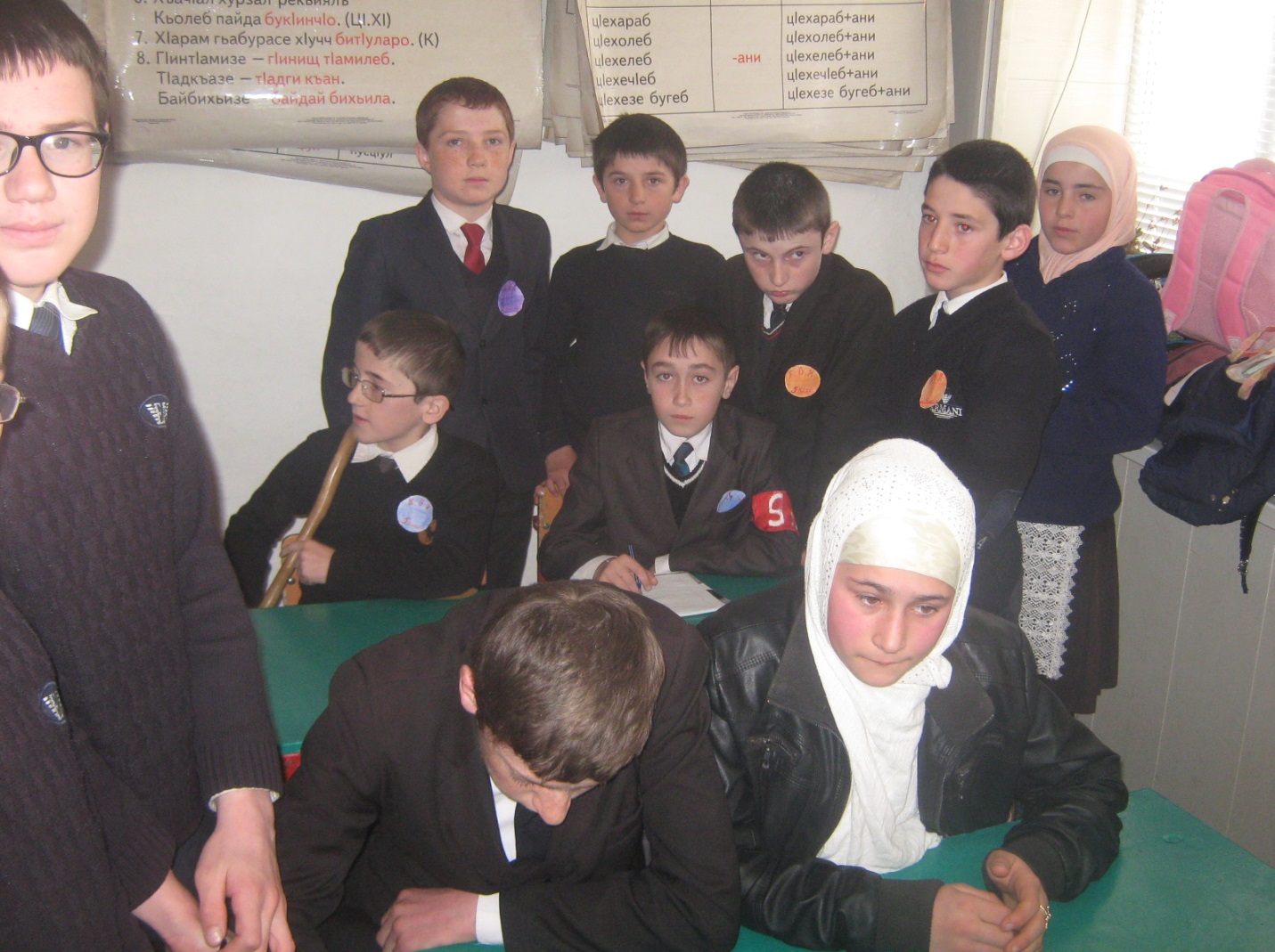 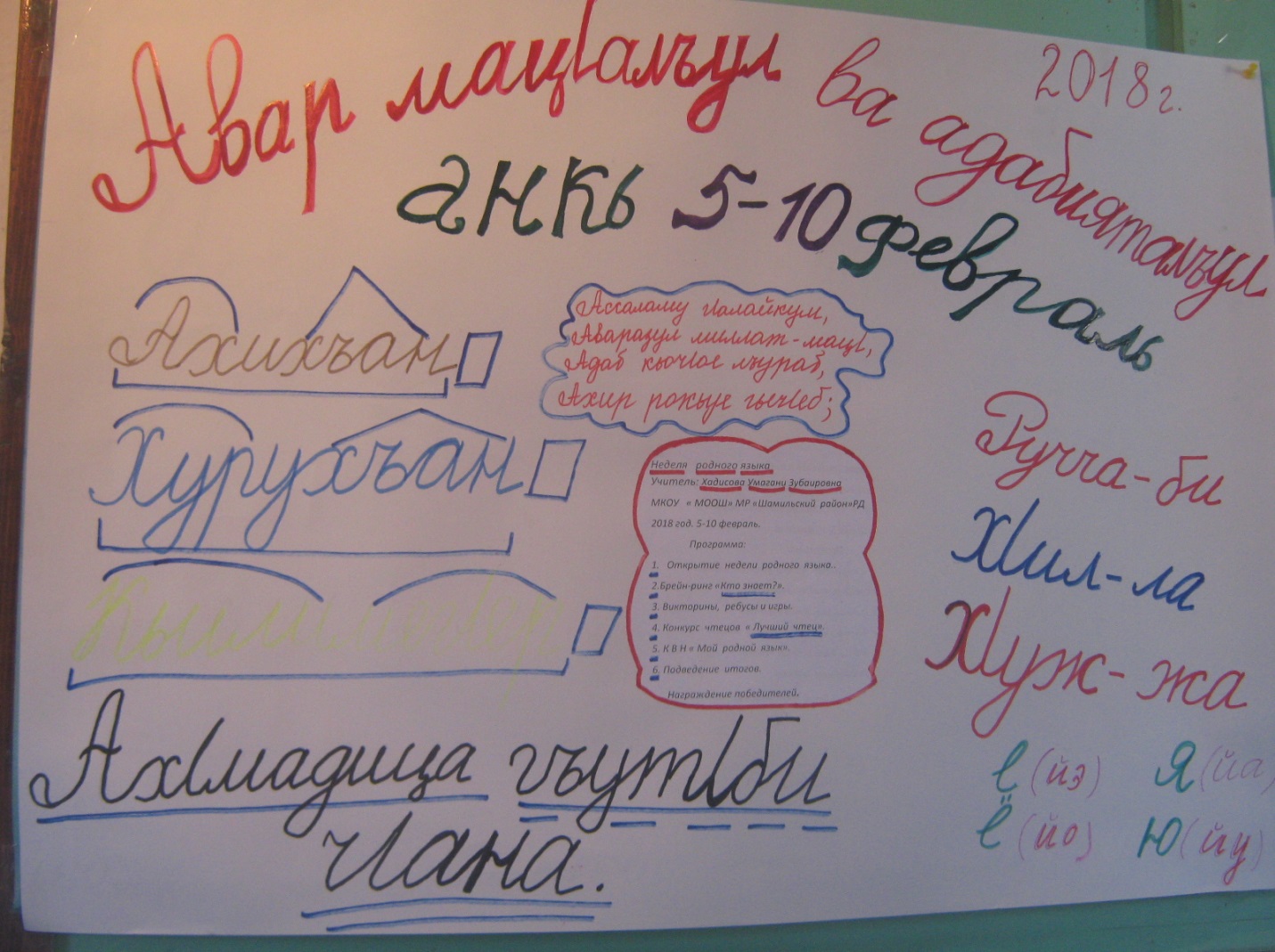 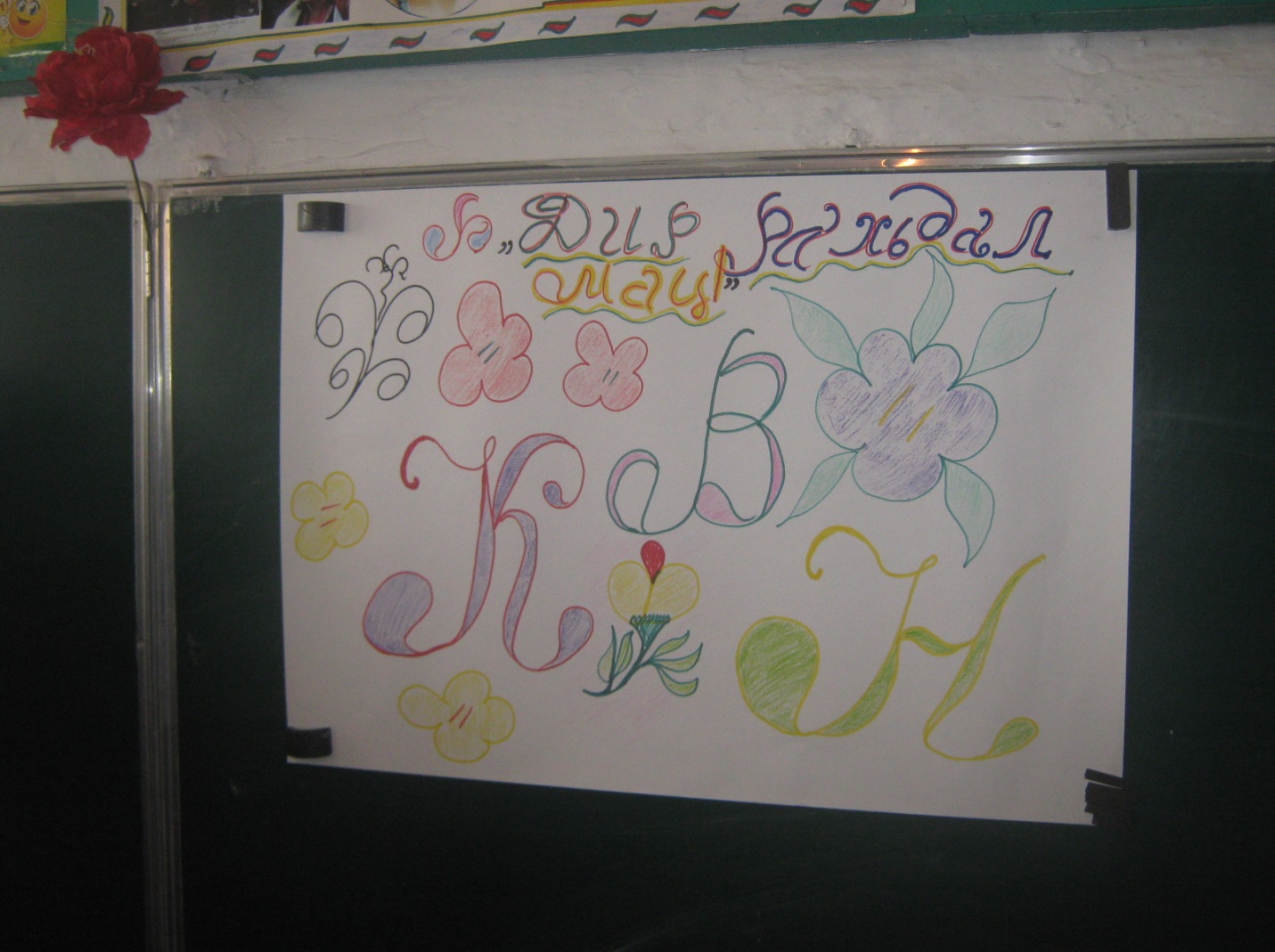 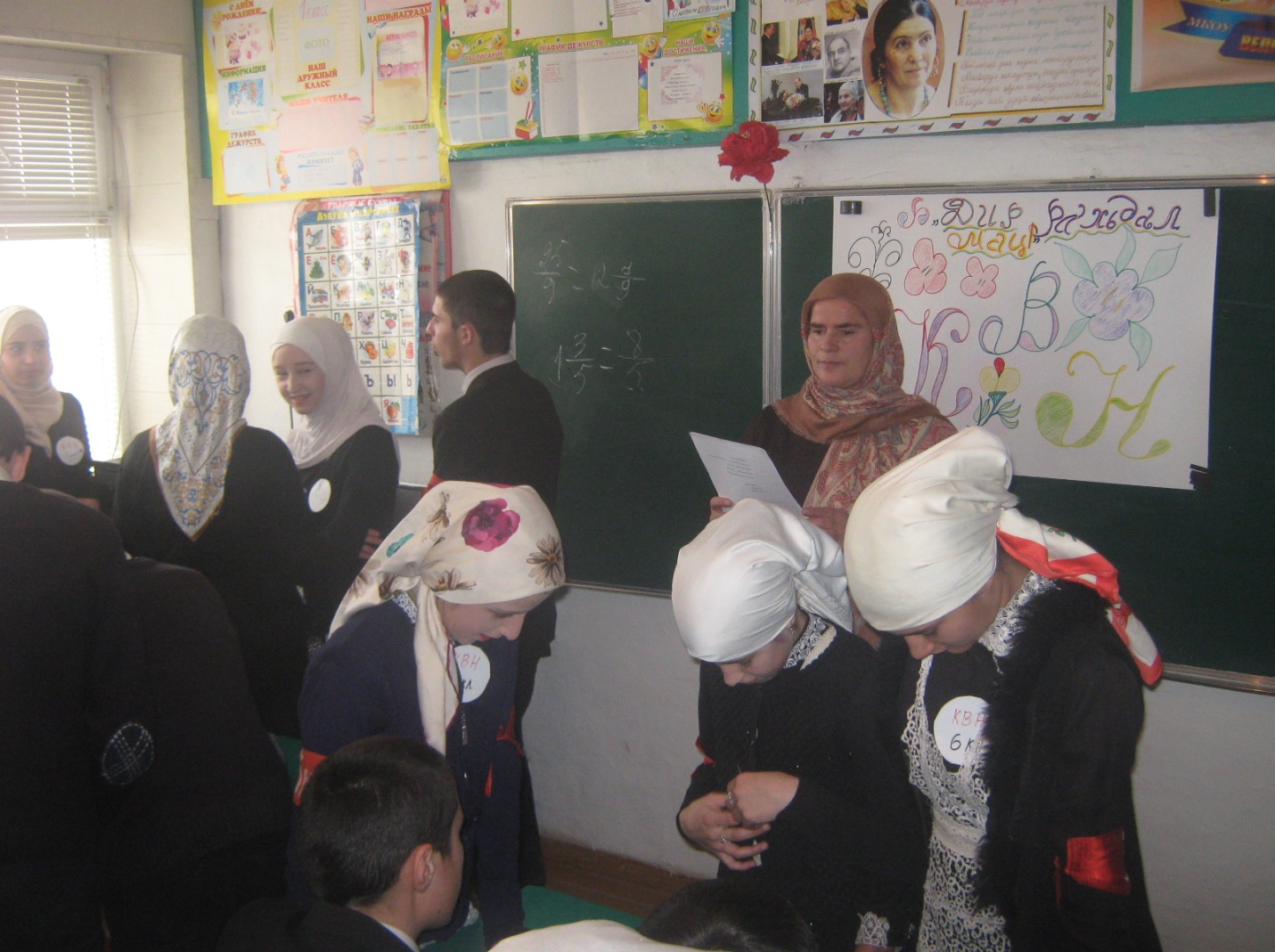 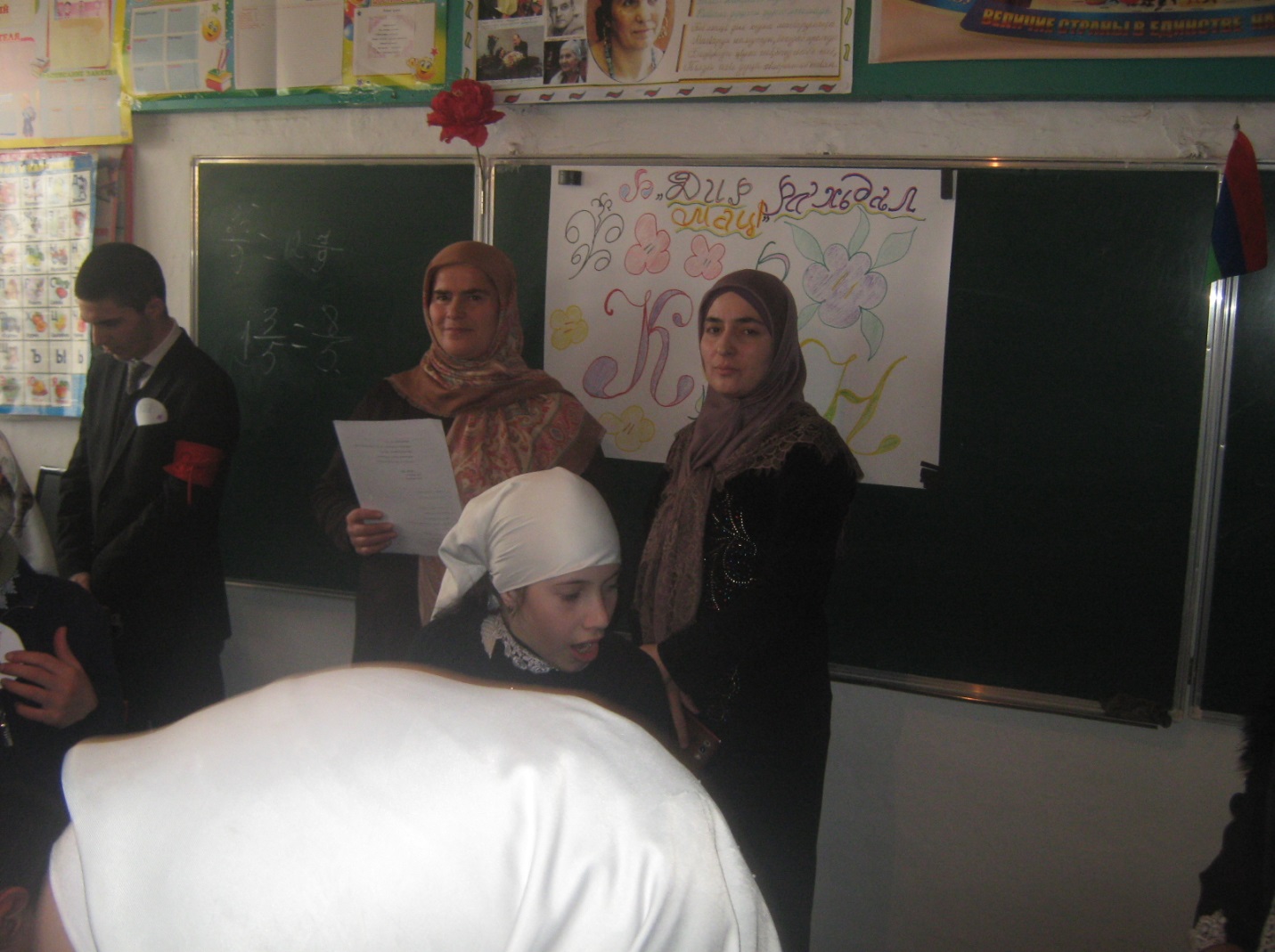 Отчет о проведении "Недели родного языка и литературы"Сроки  проведения: 5-10 февральМесто проведения: МКОУ « МООШ» Шамильский район РД  Ответственные:Хадисова У. З. учитель родного языка и литературы        С 5.02.2018г. по 10.02.2018г. в школе проходила Неделя родного языка по плану:План:С 5 по 10 февраля в МКОУ  «МООШ » проходила предметная неделя родного языка и литературы. Проводилась она с целью развития у учащихся творческих способностей, самостоятельности, формирования познавательного интереса к родному языку, активной жизненной позиции, воспитания бережного отношения к слову, любви к родному языку.Программа предметной недели была разнообразной, учитывались пожелания учащихся, их способности. Подготовительная работа велась заранее: выпуск газет, рисование иллюстраций, создание творческих работ. Неделя родного языка и литературы была насыщенной различного рода мероприятиями: увлекательные конкурсы и викторины, познавательные игры,КВН, конкурс«Лучший чтец», конкурс рисунков.Лучшие участники выявлены в 5,6,7,8,9 классах.5 класс-Джанбегов М.,Шангираева П.,Ханмагомедов Х.,Чеэров М.,Асадулаев Ш.6класс-Ибрагимов  Аюб,Абдулаева Х.,ДарбишеваА.,Ибрагимов М.           7  класс – Асадулаева Х., Зурканаева М., Магомедова М.,Батирова П.,  8 класс –АбдулаеваП,Сиражудинов М Дарбишева П. 9 класс – Абдуразакова П., Ибрагимова П., ХадисоваА.,       Джанбегова П.,Неделя пробежала быстро. Её итогом стали множество побед, открытий и свершений. Учащиеся любят свой родной язык.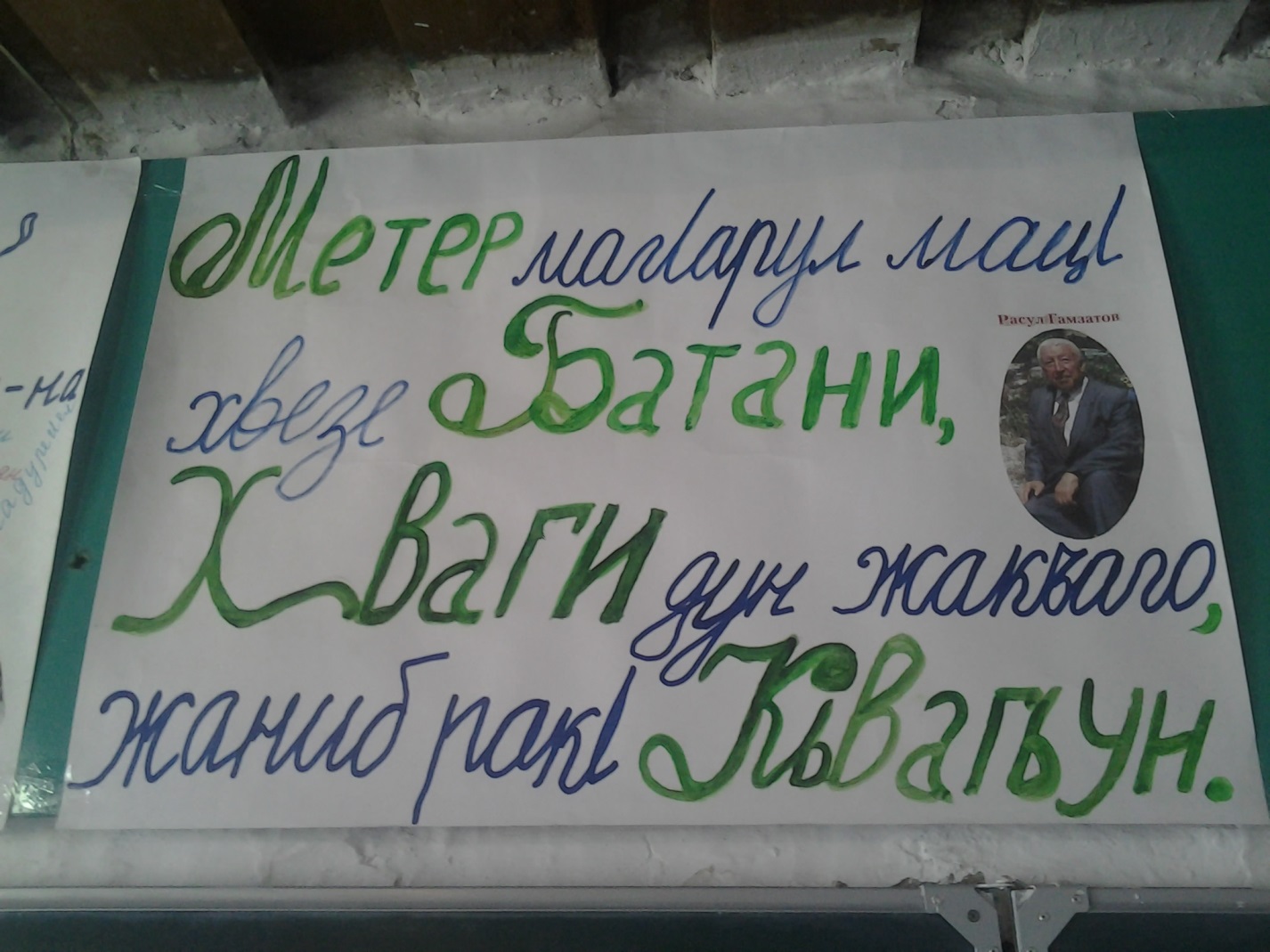 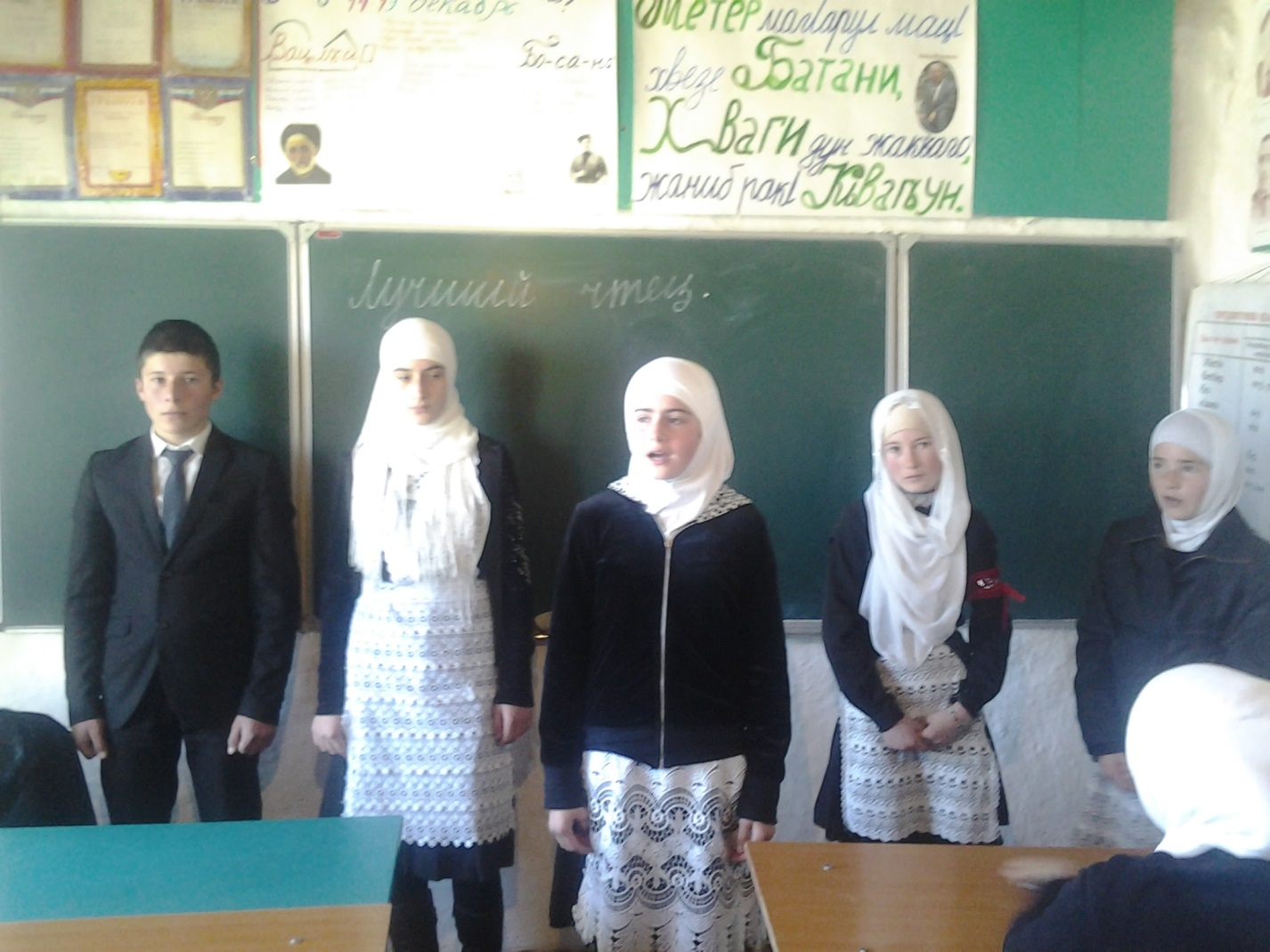 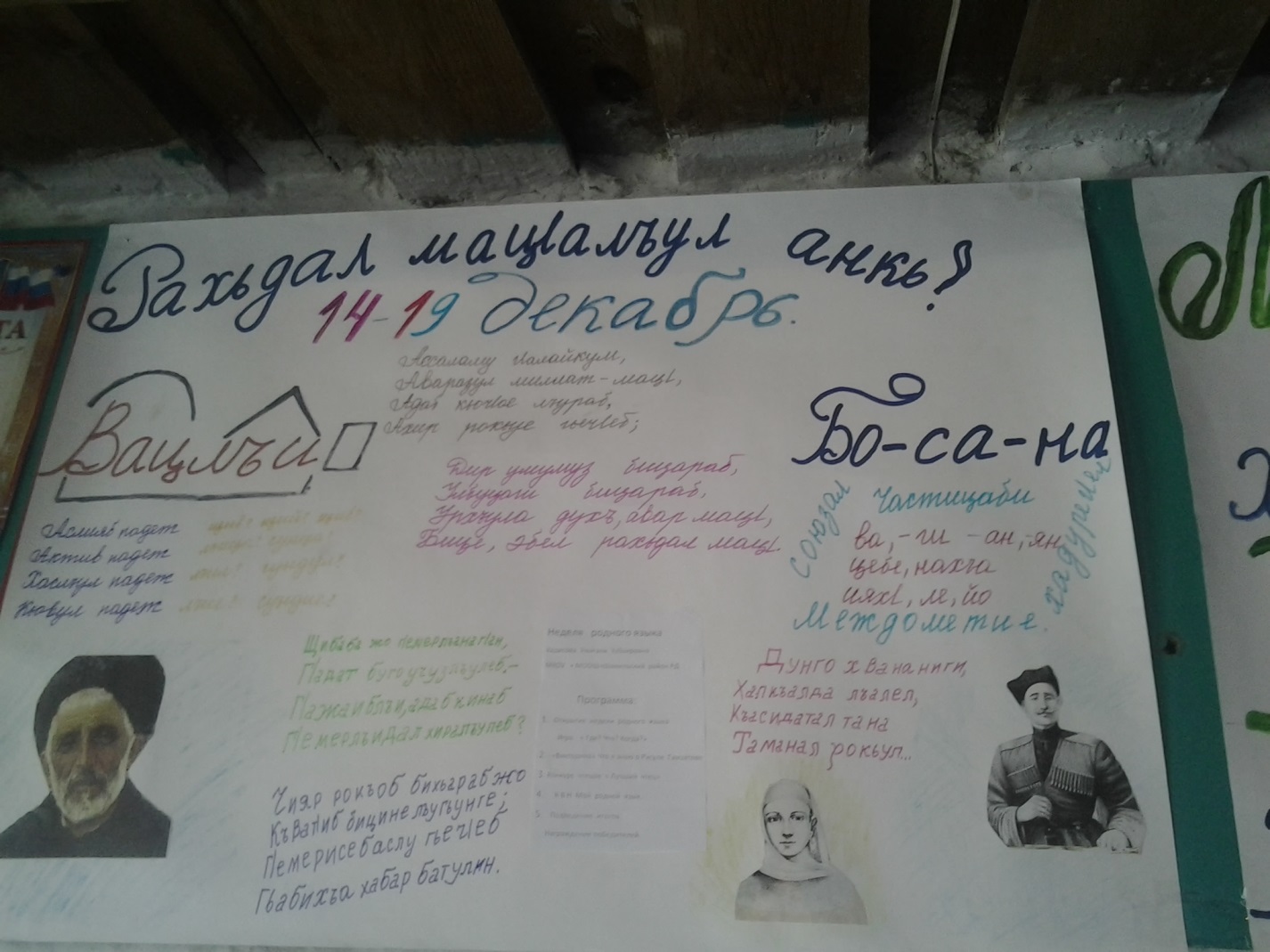 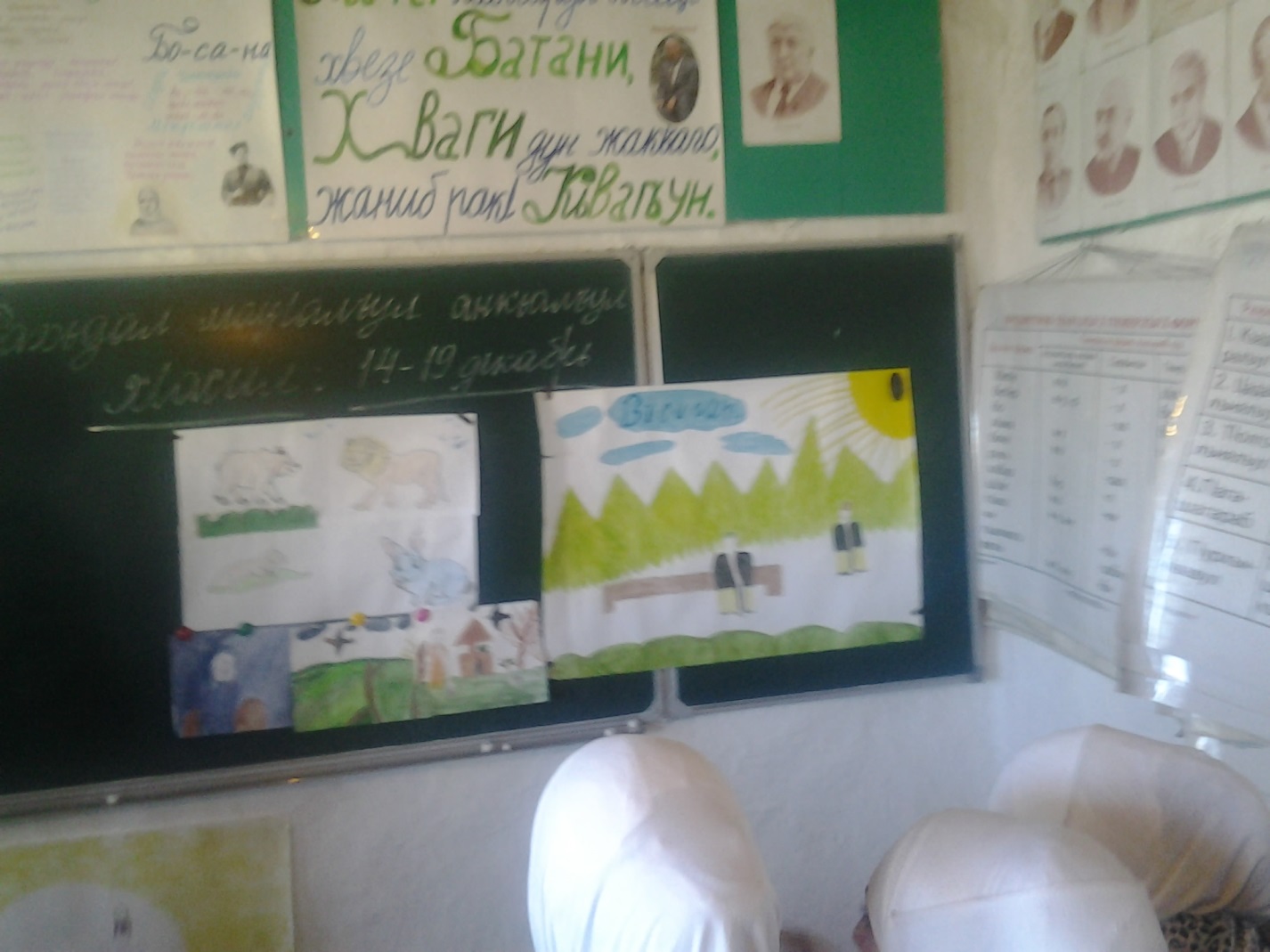 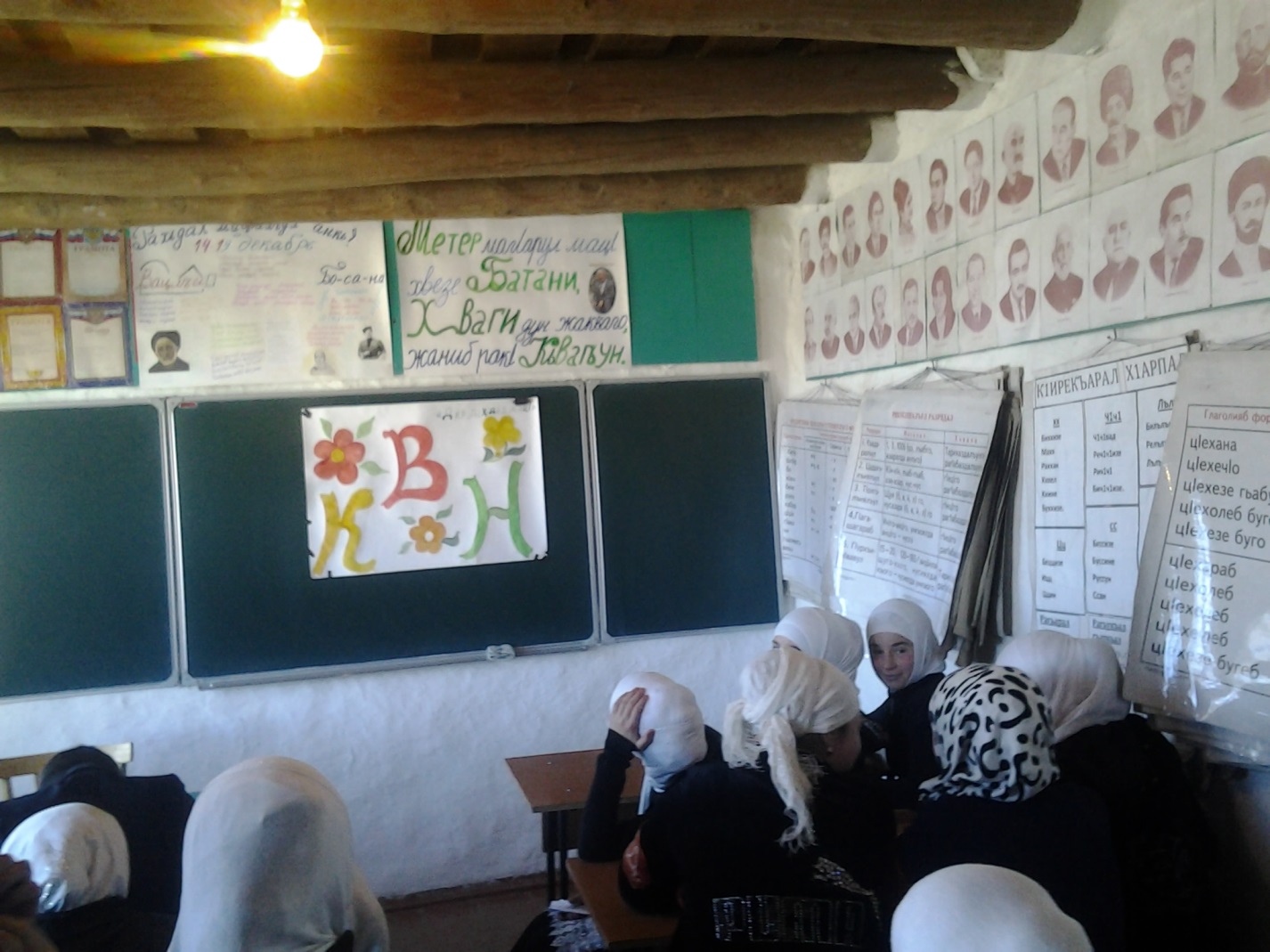 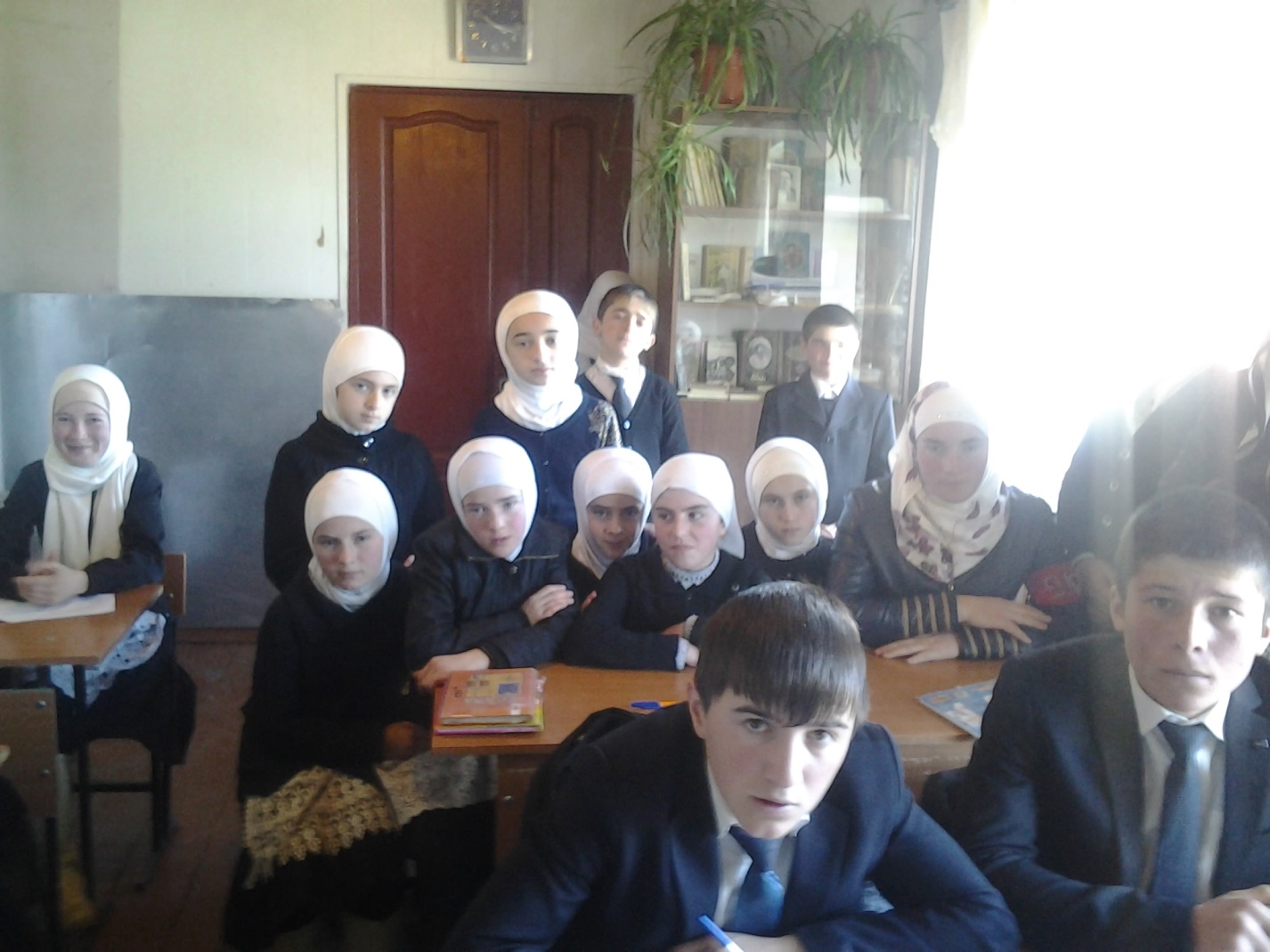 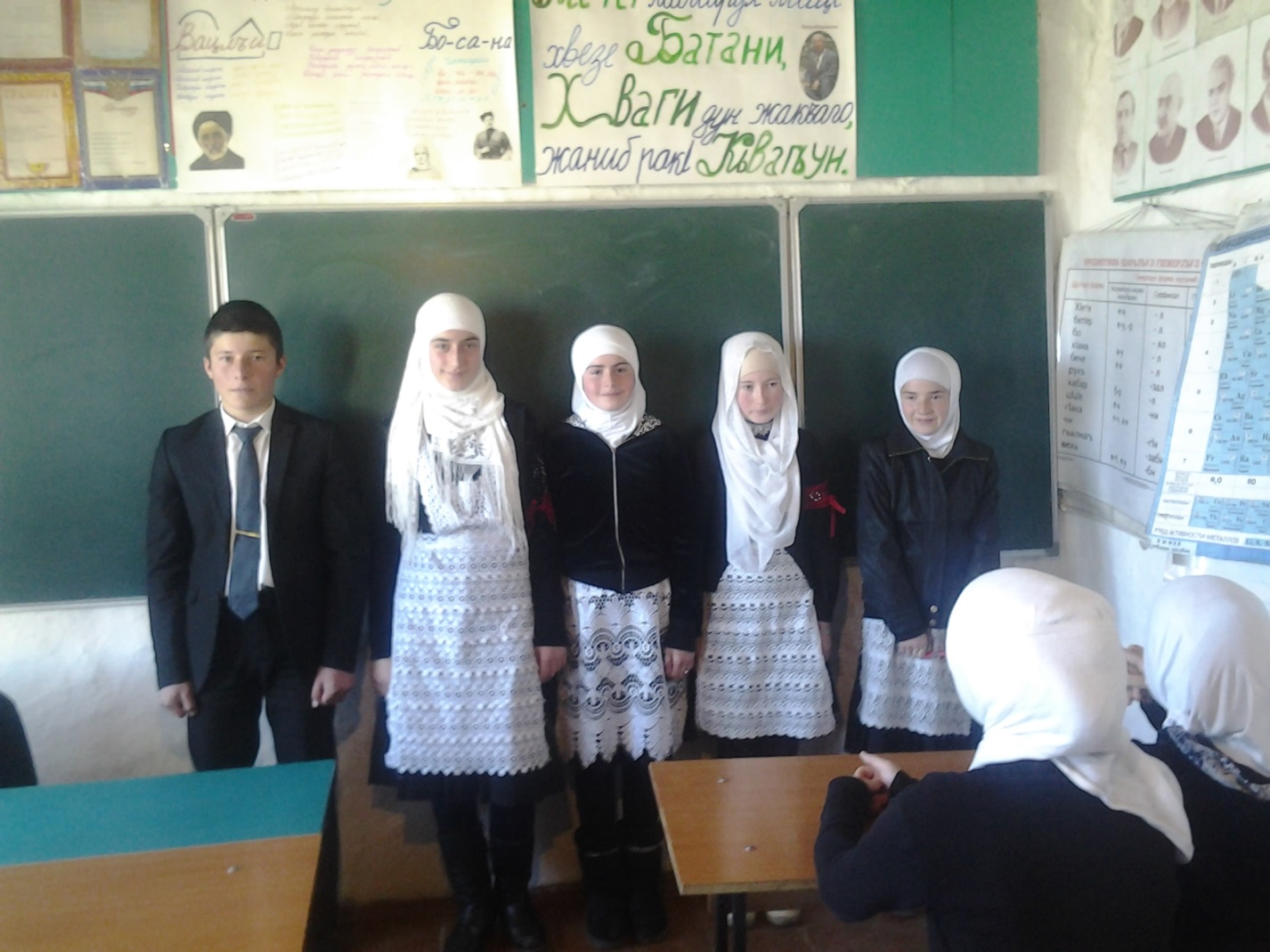 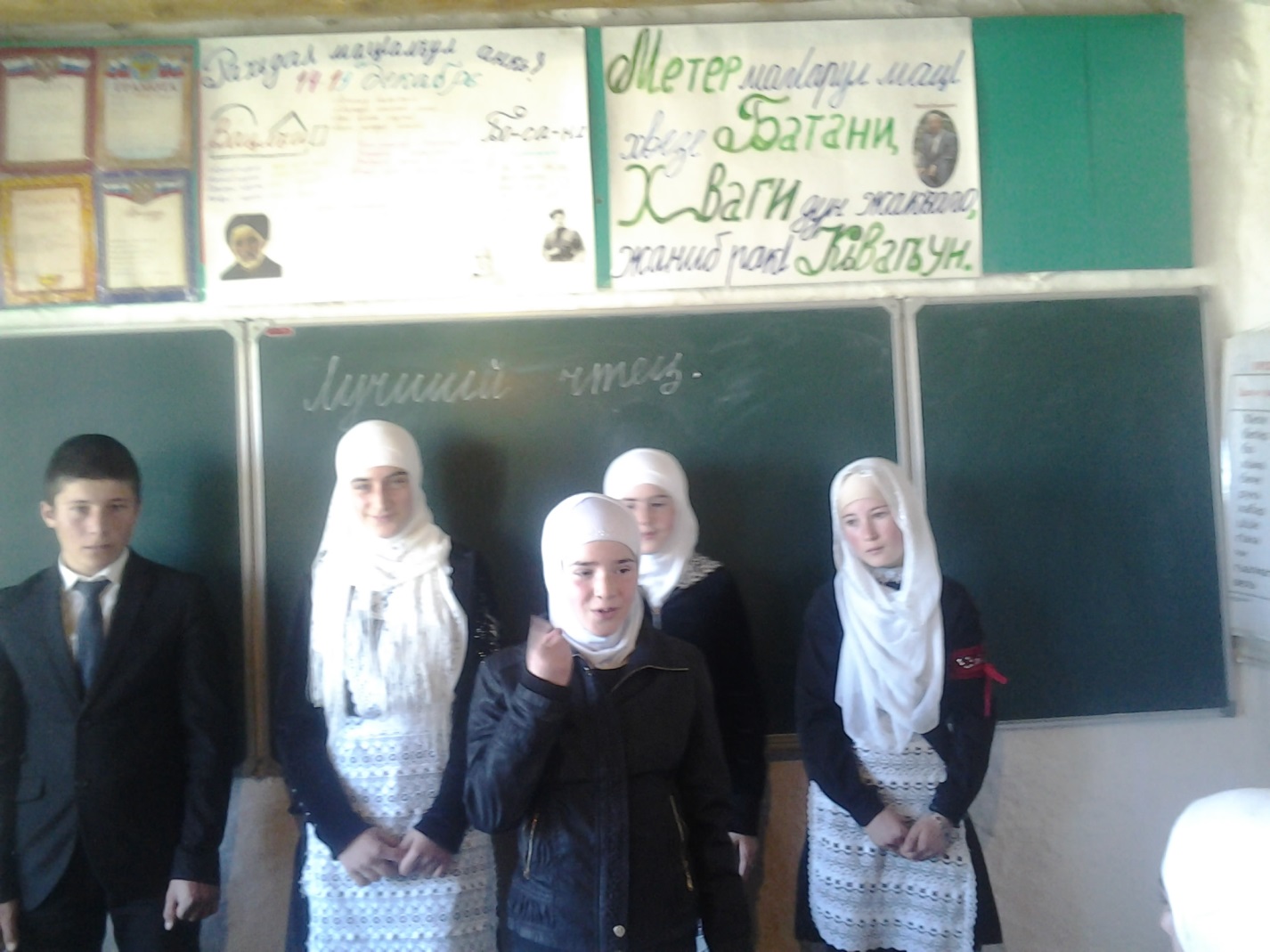 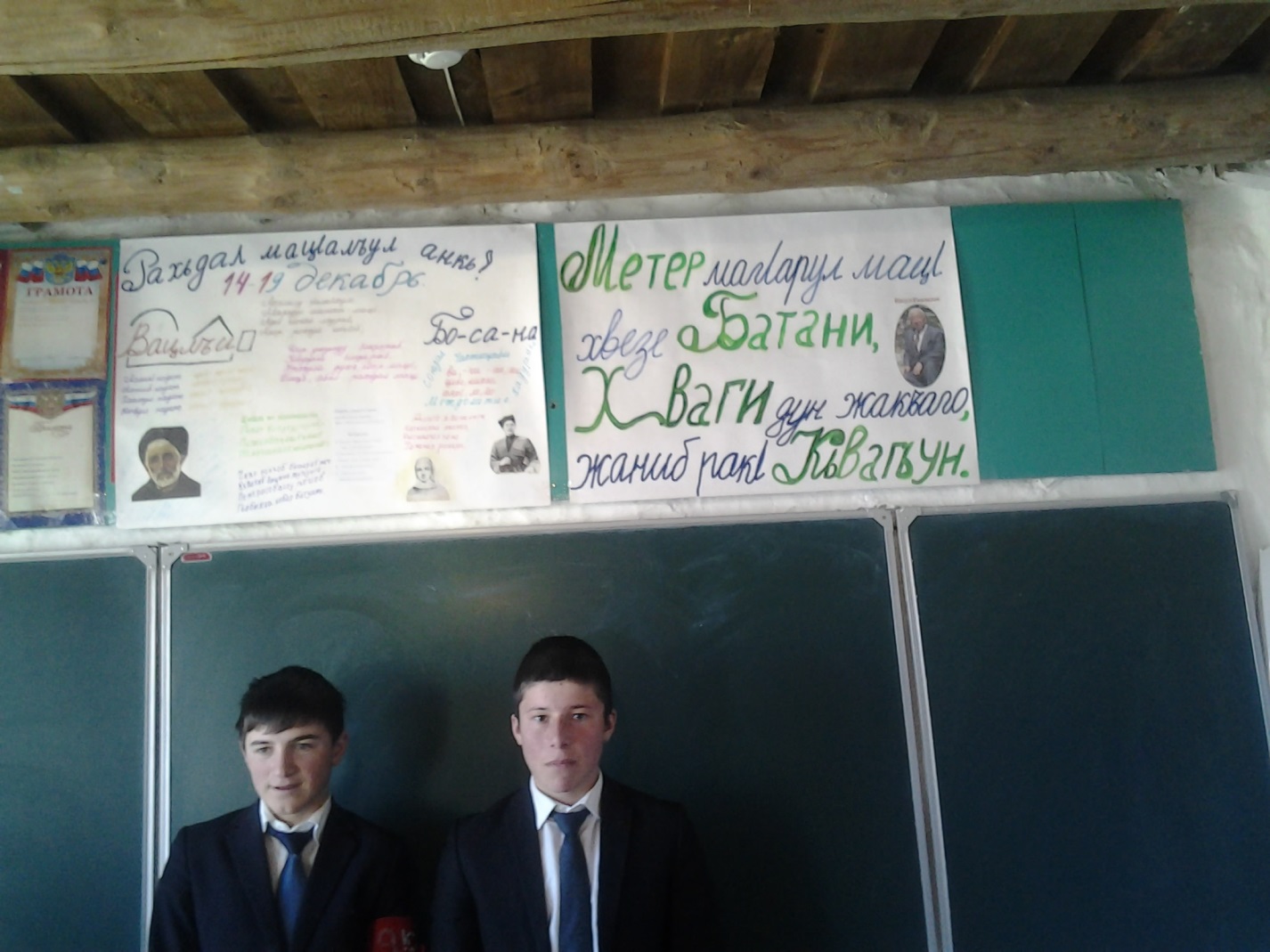 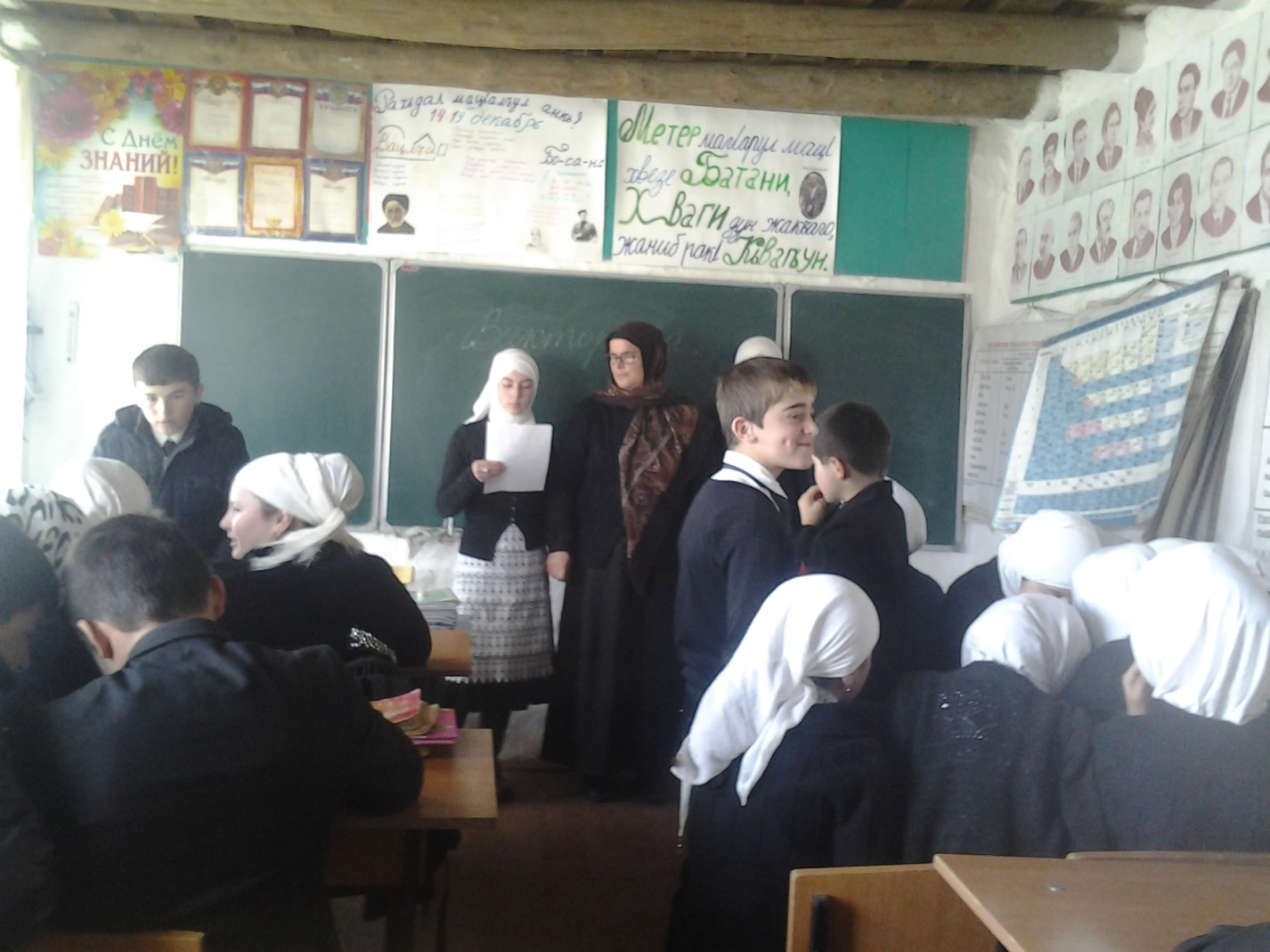 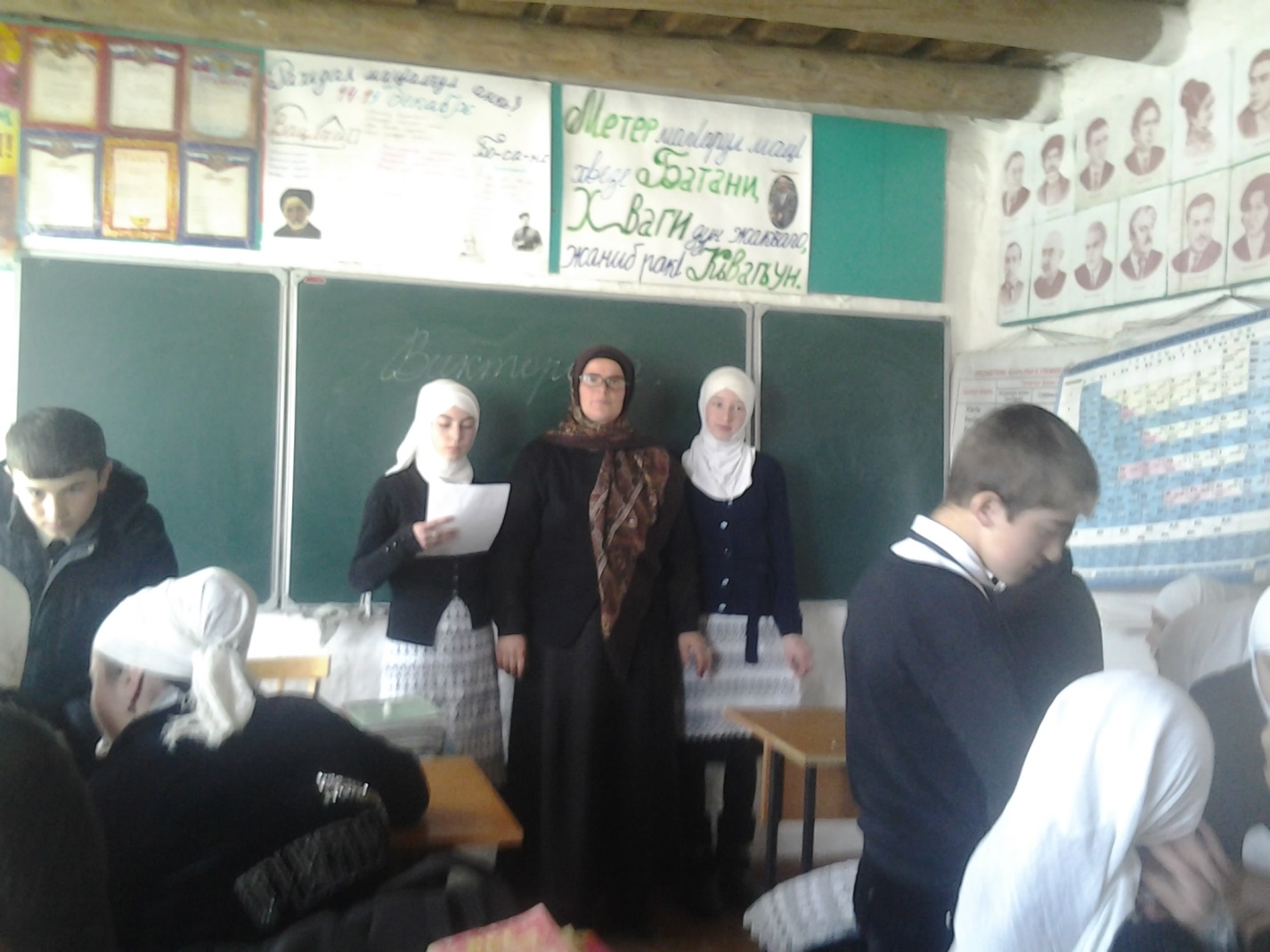 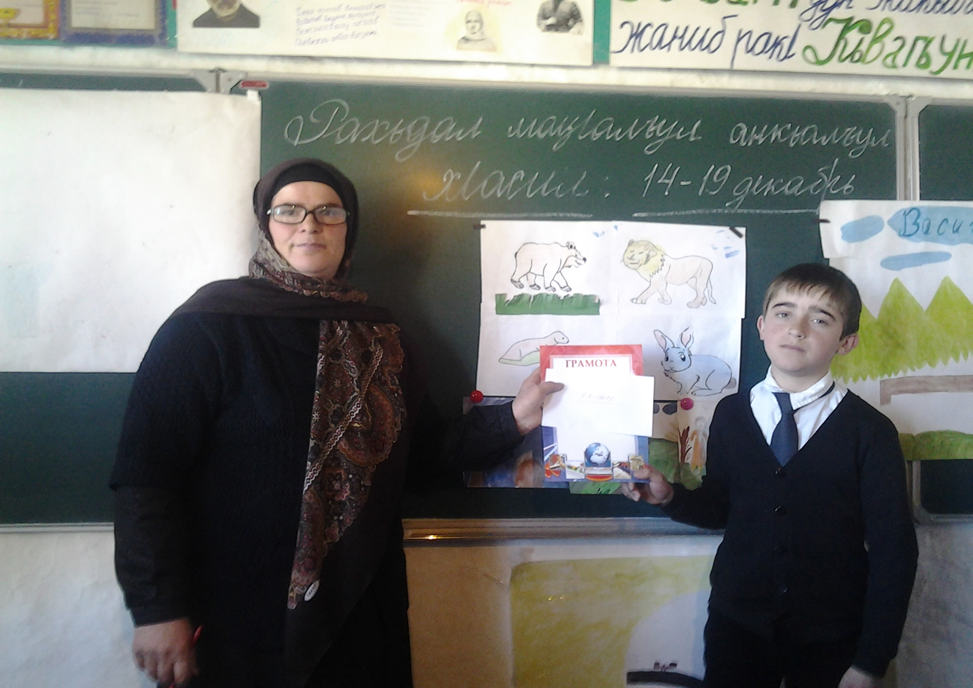 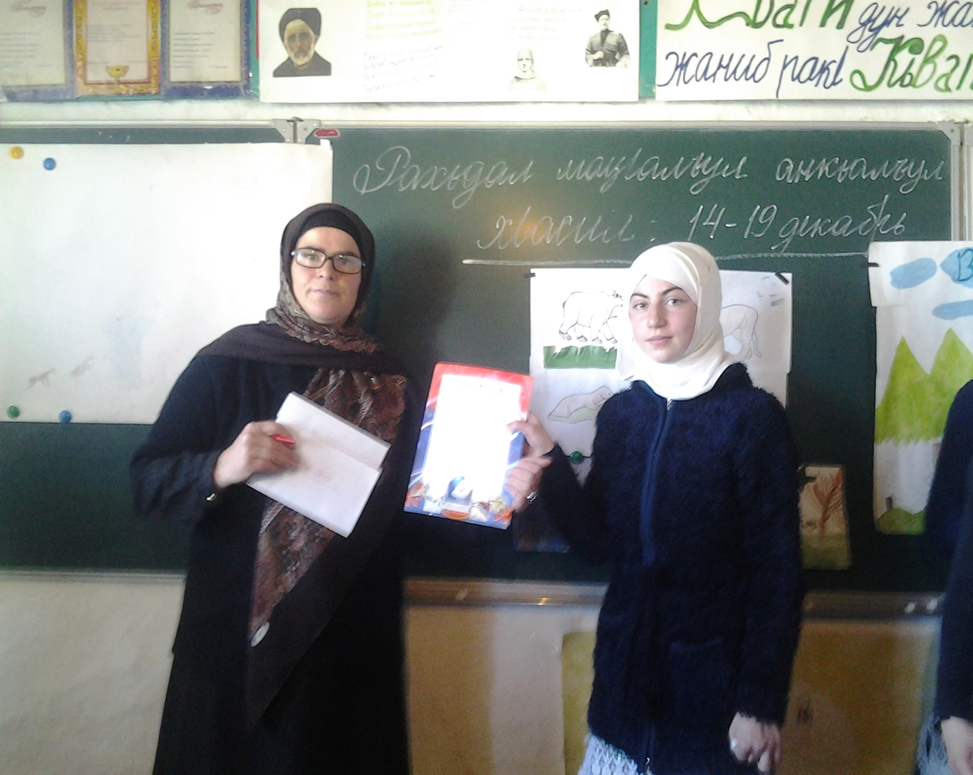 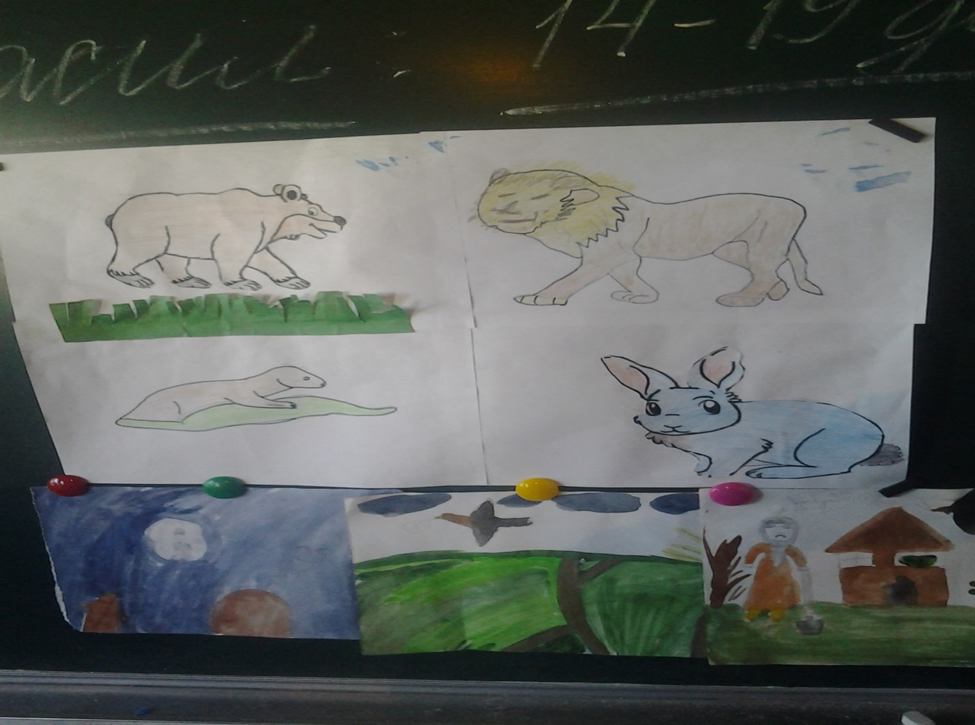 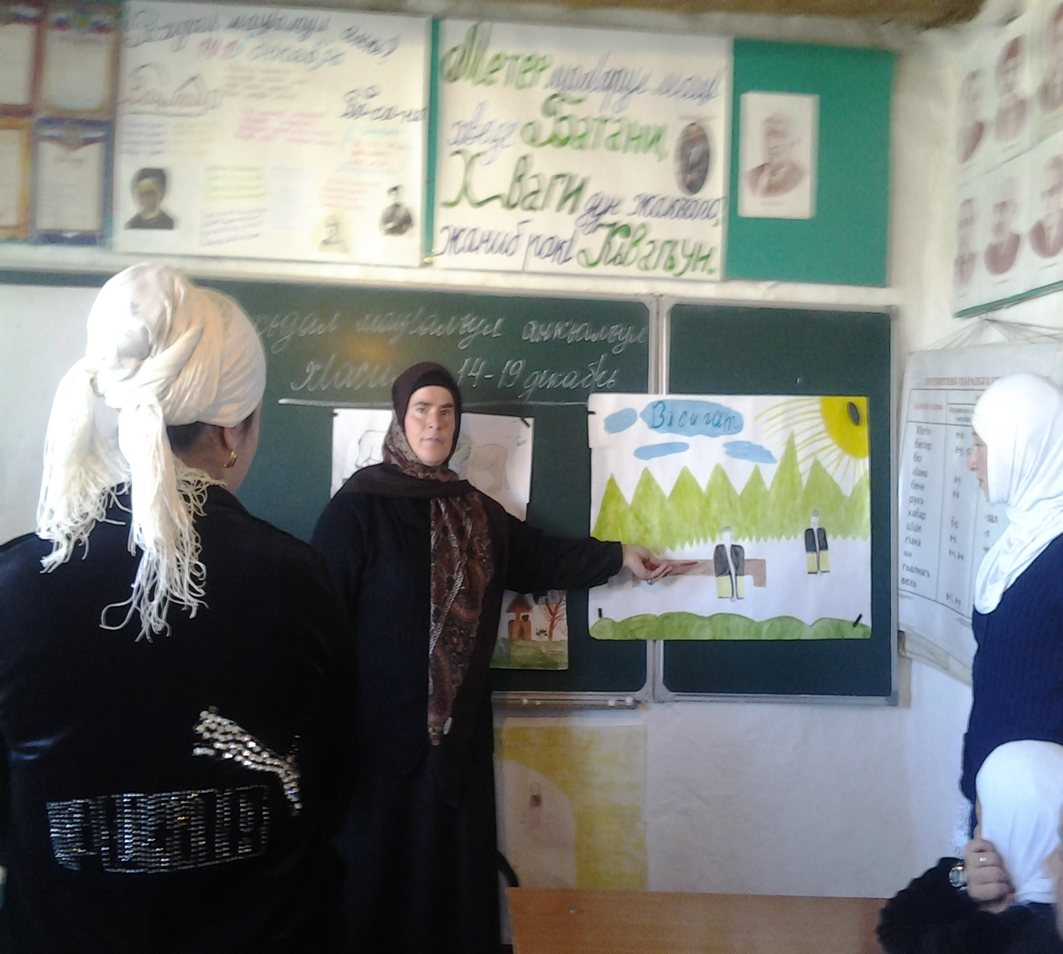 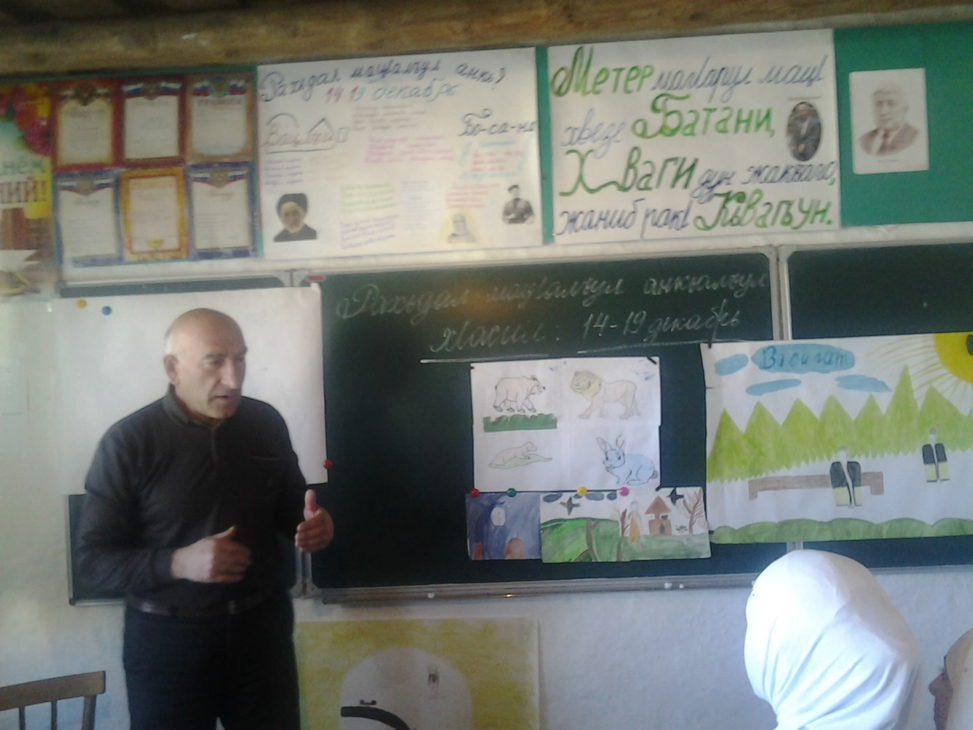 ДатаМероприятиеОтветственные5.02.18г.Открытие недели  родного языкаОрганизаторы, классные руководители, учащиеся.Учительродног  языка и литературы ХадисрваУ.З,6.02.18г.Брейн-ринг «Кто знает?».Учитель родного языка и  литературы Хадисова У. З.7.02.18г. Викторины,  ребусы и игры.Хадисова У.З.8.02.18г.Конкурс  чтецов  « Лучший  чтец».Хадисова У.З.9.02.18г.. К В Н « Мой  родной  язык».Хадисова У.З.10.02.2018г.Подведение  итогов